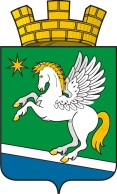 АДМИНИСТРАЦИЯМУНИЦИПАЛЬНОГО ОБРАЗОВАНИЯ РАБОЧИЙ ПОСЕЛОК АТИГПОСТАНОВЛЕНИЕот  17.09.2018 года    №  303рабочий поселок АтигОб утверждении  муниципальной программы «Противодействие коррупции в муниципальном образовании рабочий поселок Атиг на 2018-2020 годы» В соответствии с Федеральным законом от 25.12.2008 года № 273-ФЗ «О противодействии коррупции», Областным законом от 20.02.2009 года № 2-ОЗ «О противодействии коррупции в Свердловской области», руководствуясь Уставом муниципального образования рабочий поселок АтигПОСТАНОВЛЯЮ:1. Утвердить муниципальную программу «Противодействие коррупции в муниципальном образовании рабочий поселок Атиг на 2018-2020 годы» (Приложение 1).2. Признать утратившим силу долгосрочную целевую Программу «Противодействие коррупции в муниципальном образовании рабочий поселок Атиг на 2016-2018 годы» утвержденную постановлением администрации муниципального образования рабочий поселок Атиг от 17.02.2015 года № 45.3. Обнародовать данное постановление в официальном печатном издании «Информационный вестник  муниципального образования рабочий поселок Атиг»4. Контроль за исполнением настоящего постановления оставляю за собой.Глава муниципального образованиярабочий посёлок Атиг                                                                        С.С. МезеновУтвержденапостановлением администрации муниципального образования рабочий поселок Атиг                                                                                       от 17.09.2018 года № 303МУНИЦИПАЛЬНАЯ ПРОГРАММА«Противодействие коррупции в муниципальном образовании рабочий поселок Атиг на 2018-2020 годы»Паспорт муниципальной программы «Противодействие коррупции в муниципальном образовании рабочий поселок Атиг на 2018-2020 годы» (далее – Программа)1. ХАРАКТЕРИСТИКА ПРОБЛЕМЫ,НА РЕШЕНИЕ КОТОРОЙ НАПРАВЛЕНА ПРОГРАММАКоррупция - это использование должностным лицом своих властных полномочий и доверенных ему прав в целях личной выгоды, противоречащее законодательству и моральным установкам.Характерным признаком коррупции является конфликт между действиями должностного лица и интересами его работодателя либо конфликт между действиями выборного лица и интересами общества. Многие виды коррупции аналогичны мошенничеству, совершаемому должностным лицом, и относятся к категории преступлений против государственной власти.Коррупции может быть подвержен любой человек, обладающий дискреционной властью - властью над распределением каких-либо не принадлежащих ему ресурсов по своему усмотрению (чиновник, депутат, судья, сотрудник правоохранительных органов, администратор, экзаменатор, врач и т.д.). Главным стимулом к коррупции является возможность получения экономической прибыли (ренты), связанной с использованием властных полномочий, а главным сдерживающим фактором - риск разоблачения и наказания.Коррупция, являясь неизбежным следствием избыточного администрирования со стороны органов государственной власти и органов местного самоуправления, по-прежнему серьезно затрудняет нормальное функционирование всех общественных институтов, препятствует проведению социальных преобразований и повышению эффективности национальной экономики, вызывает большую тревогу в гражданском обществе и порождает недоверие к государственным структурам и местной власти, создает их негативный имидж. Поэтому актуальность разработки и принятия мер по противодействию коррупции, прежде всего в целях устранения ее причин, становится очевидной.В современных условиях развития общества вопросу организации борьбы с коррупцией уделяется первоочередное внимание. Коррупция оказывает негативное воздействие на социально-экономическое развитие общества, препятствует реализации национальных проектов, разрушает систему управления, способствует снижению доверия граждан к местной власти.Реализация Программы должна способствовать совершенствованию системы мер противодействия коррупции в органах местного самоуправления муниципального образования рабочий поселок Атиг  и ее эффективности.Для развития позитивных тенденций в противодействии коррупции в органах местного самоуправления муниципального образования рабочий поселок Атиг необходимо:- принятие и своевременное приведение в соответствие с изменениями в действующем законодательстве комплекса взаимоувязанных муниципальных правовых актов;- развитие механизмов предупреждения коррупции, выявления и разрешения конфликта интересов на муниципальной службе.2. ОСНОВНЫЕ ЦЕЛИ И ЗАДАЧИ ПРОГРАММЫ1. Целями Программы являются:- совершенствование системы мер и проведение эффективной политики противодействия коррупции на уровне местного самоуправления;- обеспечение защиты прав и законных интересов граждан, общества и государства от коррупционных проявлений;- снижение уровня коррупции и влияния коррупции на эффективность социально-экономического развития муниципального образования рабочий поселок Атиг;- совершенствование взаимодействия органов местного самоуправления и органов государственной власти по реализации комплекса мер, направленных на противодействие коррупции в муниципальном образовании рабочий поселок Атиг;- преобразование системы по предупреждению коррупционных проявлений;- формирование у населения нетерпимости к коррупционному поведению.Достижение целей обеспечивается решением следующих задач:2. Задачи Программы:- развитие механизма предупреждения коррупции, выявления и разрешения конфликта интересов на муниципальной службе;- совершенствование организационных и правовых механизмов профессиональной служебной деятельности муниципальных служащих в целях повышения качества муниципальных услуг, оказываемых органами местного самоуправления гражданам и организациям;- повышение качества и доступности муниципальных услуг;- выявление и устранение причин и условий коррупциогенности в органах местного самоуправления муниципального образования рабочий поселок Атиг;- осуществление мониторинга состояния коррупции на территории муниципального образования рабочий поселок Атиг;- устранение условий, порождающих коррупционные проявления;- формирование антикоррупционного общественного сознания, нетерпимости к проявлениям коррупции;- совершенствование механизма антикоррупционной экспертизы нормативных правовых актов органов местного самоуправления муниципального образования рабочий поселок Атиг.3. РАЗРАБОТЧИК ПРОГРАММЫРазработчиком муниципальной программы по противодействию коррупции в муниципального образования рабочий поселок Атиг на 2018 - 2020 годы является администрация муниципального образования рабочий поселок Атиг.4. ИСПОЛНИТЕЛИ ПРОГРАММЫИсполнителями Программы являются:1) Администрация муниципального образования рабочий поселок Атиг;2) Дума муниципального образования рабочий поселок Атиг (по согласованию);5. ОЖИДАЕМЫЕ РЕЗУЛЬТАТЫ ОТ РЕАЛИЗАЦИИ ПРОГРАММЫПоследовательная реализация Программы позволит достичь следующих результатов:1) в политической сфере:- снижение уровня коррупции в органах местного самоуправления муниципального образования рабочий поселок Атиг;- укрепление доверия гражданского общества к органам местного самоуправления;- снижение коррупциогенности правовых актов;2) в экономической сфере:- оптимизация бюджетных расходов;- повышение инвестиционной привлекательности муниципального образования рабочий поселок Атиг;3) в социальной сфере:- создание нетерпимого отношения общественности к проявлениям коррупции;- повышение качества и доступности муниципальных услуг для общественности;4) в сфере муниципальной службы:- выработка механизма предупреждения коррупции, выявления или урегулирования конфликта интересов на муниципальной службе в органах местного самоуправления муниципального образования рабочий поселок Атиг;- создание на муниципальной службе атмосферы "невыгодности" коррупционного поведения;- закрепление механизма проверки достоверности и полноты сведений о доходах, об имуществе и обязательствах имущественного характера определенных категорий муниципальных служащих;- обеспечение открытости муниципальной службы и ее доступности общественному контролю.Раздел 2. План мероприятий по выполнению муниципальнойцелевой программы «Противодействие коррупции в муниципальномобразовании  рабочий поселок Атиг на 2018 – 2020 годы»Раздел 3 «Выполнение Национального плана противодействия коррупции на 2018–2020 годы, утвержденного Указом Президента Российской Федерации 
от 29 июня 2018 года № 378 «О Национальном плане противодействия коррупции на 2018–2020 годы»Ответственный исполнитель ПрограммыАдминистрация муниципального образования рабочий поселок АтигСроки реализации Программы2018 – 2020 годыОсновные цели 
и задачи      
Программы     Целями Программы являются:Цель 1. Осуществление мероприятий по противодействию коррупции в муниципальном образовании рабочий поселок Атиг.Цель 2. Обеспечение защиты прав и законных интересов жителей муниципального образования.Для достижения указанных целей требуется решение следующих задач:Задача 1. Совершенствование в органах местного самоуправления муниципального образования рабочий поселок Атиг комплексной системы противодействия коррупции.Задача 2. Совершенствование правового регулирования в сфере противодействия коррупции на территории муниципального образования.Задача 3. Организация антикоррупционного мониторинга, просвещения и пропаганды.Перечень основных целевых показателей Программы1. Проведение заседаний комиссии по координации работы по противодействию коррупции в муниципальном образовании рабочий поселок Атиг.2. Осуществление контроля в сфере закупок для муниципальных нужд путем проведения плановых и внеплановых проверок.3. Доля принятых в текущем году муниципальных нормативных правовых актов, в отношении которых была проведена антикоррупционная экспертиза, от общего количества принятых в текущем году муниципальных нормативных правовых актов, проценты.4. Проведение антикоррупционного мониторинга на территории муниципального образования рабочий поселок Атиг.Финансовое    
обеспечение   
Программы     Средства бюджета муниципального образования  рабочий поселок Атиг, выделенные в рамках ежегодного текущего финансирования.                                   Организация   
управления    
Программой и  
контроль ее   
исполнения    Комиссия по координации работы по противодействию коррупции в муниципальном образовании рабочий поселок Атиг, утвержденная Постановлением главы муниципального образования рабочий поселок Атиг от  04.04.2016 года  № 10.Администрация муниципального образования рабочий поселок Атиг.Дума муниципального образования рабочий поселок Атиг.                                          Предприятия и учреждения всех форм собственности, индивидуальные предприниматели, осуществляющие свою деятельность на территории муниципального образования рабочий поселок Атиг.  Для каждого из мероприятий, предусматриваемых Программой, при необходимости разрабатывается нормативно-правовая база.                                                                                                  Ожидаемые     
результаты    
реализации    
Программы     Выполнение программных мероприятий позволит обеспечить комплексность и последовательность проведения антикоррупционных мер на территории муниципального образования, оценку их эффективности и контроля за результатами, создание на муниципальной службе атмосферы "невыгодности" коррупционного поведенияМероприятиеОтветственныйСрок   
выполнения1                  2            3     1. Мероприятия по правовому обеспечению противодействия коррупции        1. Мероприятия по правовому обеспечению противодействия коррупции        1. Мероприятия по правовому обеспечению противодействия коррупции        1.1. Дальнейшее совершенствование   нормативно-правовой базы муниципального образования рабочий поселок Атиг, обеспечивающей противодействие коррупции и          
осуществление контроля за исполнением
муниципальных нормативных правовых актов     Администрациямуниципального образования   рабочий поселок Атиг (далее – Администрация)      
    2018 -    
2020 годы 1.2. Обобщение изложенных в актах    
прокурорского реагирования нарушений 
законодательства о муниципальной службе, а также выявленных факторов  коррупциогенности в муниципальных правовых актах Администрация Комиссия по противодействию коррупции в муниципальном образовании рабочий поселок Атиг2018 -    2020 годы2. Мероприятия по совершенствованию управления в целях предупреждения коррупции                                                                2. Мероприятия по совершенствованию управления в целях предупреждения коррупции                                                                2. Мероприятия по совершенствованию управления в целях предупреждения коррупции                                                                2.1. Участие в судебном разрешении   
споров по предоставлению муниципальных услуг, обжалованию действий (бездействия) должностных  лиц органов местного самоуправления  Администрация2018 -    2020 годы2.2. Проведение разъяснительной работы с руководителями и сотрудниками муниципальных учреждений АдминистрацияКомиссия по противодействию коррупции в муниципальном образовании рабочий поселок Атиг2018 -    2020 годы2.3. Осуществление ведомственного контроля за полнотой и качеством предоставления муниципальных услуг                  АдминистрацияКомиссия по противодействию коррупции в муниципальном образовании рабочий поселок Атиг2018 -    2020 годы3. Организация мониторинга эффективности противодействия коррупции       3. Организация мониторинга эффективности противодействия коррупции       3. Организация мониторинга эффективности противодействия коррупции       3.1. Проведение анализа обращений граждан и юридических лиц в целях   выявления информации о фактах коррупции со стороны муниципальных  служащих и о ненадлежащем            рассмотрении обращений               Заместитель главы администрации муниципального образования рабочий поселок АтигЕжегодно  3.2. Организация работы по мониторингу состояния и эффективности мер по противодействию коррупции в администрации муниципального образования рабочий поселок АтигАдминистрация2018 -    2020 годы4. Внедрение антикоррупционных механизмов в систему кадровой работы      4. Внедрение антикоррупционных механизмов в систему кадровой работы      4. Внедрение антикоррупционных механизмов в систему кадровой работы      4.1. Участие в проведении семинаров для муниципальных служащих по вопросам противодействия  коррупции       Администрация 2018 -    2020 годы4.2. Организация и проведение служебных проверок сведений  о доходах, расходах, об имуществе и            
обязательствах имущественного        
характера, представленных в налоговые
органы гражданами, претендующими     
на замещение должности муниципальной 
службы, и муниципальными служащими   АдминистрацияПо        
отдельном 
у графику 4.3. Проведение занятий  с муниципальными служащими  по вопросу о недопущении             
коррупционных проявлений при выполнении служебных обязанностейАдминистрация2018 -    2020 годы4.4. Организация проверки  подлинности документов об образовании, представленных лицами, поступающими  на муниципальную службуАдминистрация2018 -    2020 годы5. Реализация антикоррупционных механизмов в сфере управления            
муниципальной собственностью                                             5. Реализация антикоррупционных механизмов в сфере управления            
муниципальной собственностью                                             5. Реализация антикоррупционных механизмов в сфере управления            
муниципальной собственностью                                             5.1. Анализ и организация проверок   
использования муниципального имущества, переданного в аренду, хозяйственное ведение или оперативное  управление                           АдминистрацияКомиссия по противодействию коррупции в муниципальном образовании рабочий поселок Атиг Ежегодно  5.2. Принятие мер, направленных на повышение информированности граждан и организаций о порядке и условиях передачи муниципального     
имущества в оперативное управление     Администрация 2018 -    2020 годы5.3. Анализ результатов продажи и  приватизации объектов муниципальной  
собственности с целью выявления фактов занижения стоимости и иных  нарушений норм действующего законодательства                     Администрация Комиссия по противодействию коррупции в муниципальном образовании рабочий поселок АтигЕжегодно  6. Реализация антикоррупционных механизмов в бюджетной сфере             6. Реализация антикоррупционных механизмов в бюджетной сфере             6. Реализация антикоррупционных механизмов в бюджетной сфере             6.1.Информированние граждан о бюджетном процессе в муниципальном образовании рабочий поселок Атиг         Администрация2018 -    2020 годы6.2. Обеспечение доступности процедур по реализации муниципального имущества, добросовестности, открытости, добросовестной           
конкуренции и объективности  при выполнении функции по реализации муниципального имущества             Администрация        2018 -    2020 годы6.3. Мониторинг цен (тарифов) на социально значимые товары.Администрация2018 -    2020 годы7. Организация взаимодействия с общественными организациями, средствами  массовой информации и населением                                         7. Организация взаимодействия с общественными организациями, средствами  массовой информации и населением                                         7. Организация взаимодействия с общественными организациями, средствами  массовой информации и населением                                         7.1. Взаимодействие Администрации с общественными организациями, средствами массовой информации и населением по вопросам  
противодействия коррупции      Администрация2018 -    2020 годы7.2. Анализ эффективности взаимодействия органов местного самоуправления со средствами массовой информации, населением и  общественными организациями  по вопросам противодействия коррупцииКомиссия по противодействию коррупции в муниципальном образовании рабочий поселок АтигЕжегодно  7.3. Информирование населения о реализации антикоррупционной  политики в муниципальном образовании рабочий поселок Атиг     АдминистрацияКомиссия по противодействию коррупции в муниципальном образовании рабочий поселок Атиг2018 -    2020 годы7.4. Организация размещения  в средствах массовой информации  выступлений, публикаций должностных  лиц Администрации,                    посвященных  борьбе с коррупцией                  Администрация2018 -    2020 годы7.5. Размещение на официальном  Сайте муниципального образования рабочий поселок Атиг  и в официальных средствах массовой     
информации результатов общественной  
оценки деятельности органов местного 
самоуправления                        Администрация2018 -    2020 годы7.6. Обеспечение доступа граждан и организаций к информации о деятельности Администрации муниципального образования рабочий поселок Атиг               Администрация2018 -    2020 годы7.7. Совершенствование официального Сайта муниципального образования рабочий поселок Атиг в целях наиболее полного информирования  граждан и организаций о деятельности Администрации Администрация2018 -    2020 годыНомер строкиНаименование мероприятияОтветственные исполнителиСрок выполнения1234Раздел 3. Выполнение Национального плана противодействия коррупции на 2018–2020 годы, утвержденного Указом Президента Российской Федерации от 29 июня 2018 года № 378 «О Национальном плане противодействия коррупции на 2018–2020 годы»Раздел 3. Выполнение Национального плана противодействия коррупции на 2018–2020 годы, утвержденного Указом Президента Российской Федерации от 29 июня 2018 года № 378 «О Национальном плане противодействия коррупции на 2018–2020 годы»Раздел 3. Выполнение Национального плана противодействия коррупции на 2018–2020 годы, утвержденного Указом Президента Российской Федерации от 29 июня 2018 года № 378 «О Национальном плане противодействия коррупции на 2018–2020 годы»Принятие мер по повышению эффективности контроля за соблюдением лицами, замещающими муниципальные должности и должности муниципальной службы 
в муниципальном образовании рабочий поселок Атиг требований законодательства Российской Федерации 
о противодействии коррупции, касающихся предотвращения и урегулирования конфликта интересов, в том числе за привлечением таких лиц 
к ответственности в случае их несоблюдениядолжности муниципальной службы:а) составление таблиц с анкетными данными лиц, замещающих муниципальные должности и должности муниципальной службы в муниципальном образовании рабочий поселок Атиг их родственников и свойственников в целях предотвращения и урегулирования конфликта интересов;б) доведение таблиц с анкетными данными лиц, замещающих муниципальные должности 
в муниципальном образовании рабочий поселок Атиг их родственников и свойственников до сведения Главы муниципального образования рабочий поселок Атиг в целях предотвращения конфликта интересов;в) доведение таблиц с анкетными данными лиц, замещающих должности муниципальной службы 
в муниципальном образовании рабочий поселок Атиг их родственников и свойственников до сведения Главы муниципального образования рабочий поселок Атиг в целях предотвращения конфликта интересов;г) представление контрактным управляющим (руководителем контрактных служб) лицу, ответственному за работу по профилактике коррупционных и иных правонарушений муниципального образования рабочий поселок Атиг 
перечня контрагентов, подписавших муниципальные  контракты на поставку товаров, работ, услуг для обеспечения муниципальных нужд муниципального образования рабочий поселок Атиг;д) обобщение практики правоприменения законодательства Российской Федерации в сфере конфликта интересовАдминистрация муниципального образования рабочий поселок Атигдо 31 августа 2020 годадо 30 сентября 2020 годадо 30 сентября 2020 годаежеквартальноежегодно, до 1 марта Повышение эффективности кадровой работы в части, касающейся ведения личных дел лиц, замещающих муниципальные должности и должности муниципальной службы в муниципальном образовании рабочий поселок Атиг, в том числе контроля за актуализацией сведений, содержащихся 
в анкетах, представляемых при назначении 
на указанные должности и поступлении на такую службу, об их родственниках и свойственниках в целях выявления возможного конфликта интересовАдминистрация муниципального образования рабочий поселок Атигежегодно, до 20 января;до 2 ноября 2020 годаПовышение квалификации муниципальных служащих муниципального образования рабочий поселок Атиг в должностные обязанности которых входит участие 
в противодействии коррупцииАдминистрация муниципального образования рабочий поселок Атигежегодно, до 1 марта;до 2 ноября 2020 годаОбучение муниципальных служащих, впервые поступивших на муниципальную службу для замещения должностей, включенных в Перечень должностей, замещение которых связано с коррупционными рисками, утвержденный нормативным правовым актом Главы муниципального образования рабочий поселок Атиг по образовательным программам в области противодействия коррупции Администрация муниципального образования рабочий поселок Атигдо 1 октября 2020 годаРассмотрение на заседании Комиссии по координации работы по противодействию коррупции 
в муниципальном образовании рабочий поселок Атиг отчета о выполнении Плана мероприятий муниципального образования рабочий поселок Атиг, по противодействию коррупции на 2018–2020 годыАдминистрация муниципального образования рабочий поселок Атигежегодно, в соответствии 
с планом проведения заседаний Комиссии по координации работы по противодействию коррупции в муниципальном образовании рабочий поселок АтигПредставление в Департамент кадровой политики Губернатора Свердловской области и Правительства Свердловской области отчета о результатах выполнения плана мероприятий по противодействию коррупции 
на 2018–2020 годыАдминистрация муниципального образования рабочий поселок Атигодин раз в полугодие, 
до 20 июля отчетного года 
и до 20 января года, следующего за отчетнымРазмещение в разделе, посвященном вопросам противодействия коррупции, официального сайта муниципального образования рабочий поселок Атиг в информационно-телекоммуникационной сети «Интернет» отчета о результатах выполнения плана мероприятий по противодействию коррупции 
на 2018–2020 годыАдминистрация муниципального образования рабочий поселок Атигодин раз в полугодие, 
до 1 августа отчетного года 
и до 1 февраля года, следующего за отчетнымМониторинг хода реализации мероприятий 
по противодействию коррупции (федеральный антикоррупционный мониторинг) в муниципальном образовании рабочий поселок Атиг направление информации о результатах мониторинга в Департамент кадровой политики Губернатора Свердловской области и Правительства Свердловской областиАдминистрация муниципального образования рабочий поселок Атигежеквартально, за I квартал отчетного года – до 20 апреля отчетного года; за II квартал отчетного года – до 20 июля отчетного года; за III квартал отчетного года – до 5 октября отчетного года; за отчетный год – до 20 января года, следующего за отчетнымНаправление в Департамент кадровой политики Губернатора Свердловской области и Правительства Свердловской области для обобщения и учета 
при проведении мониторинга состояния 
и эффективности противодействия коррупции 
в Свердловской области:а) копии протоколов заседаний комиссии 
по координации работы по противодействию коррупции в муниципальном образовании рабочий поселок Атиг;б) копии протоколов заседаний комиссий 
по соблюдению требований к служебному поведению муниципальных служащих, замещающих должности муниципальной службы в муниципальном образовании рабочий поселок Атиг и урегулированию конфликта интересов;в) копии муниципальных правовых актов о привлечении к дисциплинарной ответственности муниципальных служащих, замещающих должности муниципальной службы в муниципальном образовании рабочий поселок Атиг за нарушение ограничений и запретов, неисполнение требований о предотвращении и урегулировании конфликта интересов, иных обязанностей, установленных в целях противодействия коррупции;г) реестр обращений по фактам коррупции, поступивших в муниципальном образовании рабочий поселок Атиг с нарастающим итогом по установленной формеАдминистрация муниципального образования рабочий поселок Атигежеквартально, за I квартал отчетного года – до 20 апреля отчетного года; за II квартал отчетного года – до 20 июля отчетного года; за III квартал отчетного года – до 5 октября отчетного года; за отчетный год – до 20 января года, следующего за отчетнымМониторинг наполняемости разделов, посвященных вопросам противодействия коррупции, на официальном сайте муниципального образования рабочий поселок Атиг   в информационно-телекоммуникационной сети «Интернет» в соответствии с методическими рекомендациями по размещению и наполнению подразделов официальных сайтов государственных органов Свердловской области и органов местного самоуправления муниципальных образований, расположенных на территории Свердловской области, по вопросам противодействия коррупцииАдминистрация муниципального образования рабочий поселок Атигодин раз в полугодие, 
до 1 июня отчетного года 
и до 1 декабря отчетного годаВвод информации в раздел «Муниципальная служба» автоматизированной системы управления деятельностью исполнительных органов государственной власти Свердловской области:а) о деятельности комиссий по соблюдению требований к служебному поведению муниципальных служащих, замещающих должности муниципальной службы в муниципальном образовании рабочий поселок Атиг 
и урегулированию конфликта интересов;б) об исполнении муниципальными служащими, замещающими должности в муниципальном образовании рабочий поселок Атиг соблюдения муниципальными служащими, замещающими должности муниципальной службы, ограничений и запретов, установленных действующим законодательством о муниципальной службе;в) о должностных лицах муниципального образования рабочий поселок Атиг ответственных за работу по профилактике коррупционных и иных правонарушенийАдминистрация муниципального образования рабочий поселок Атигежеквартально, до 15 числа последнего месяца отчетного кварталаодин раз в полугодие, 
до 30 июня отчетного года 
и до 30 декабря отчетного годаодин раз в полугодие, 
до 30 июня отчетного года 
и до 30 декабря отчетного года